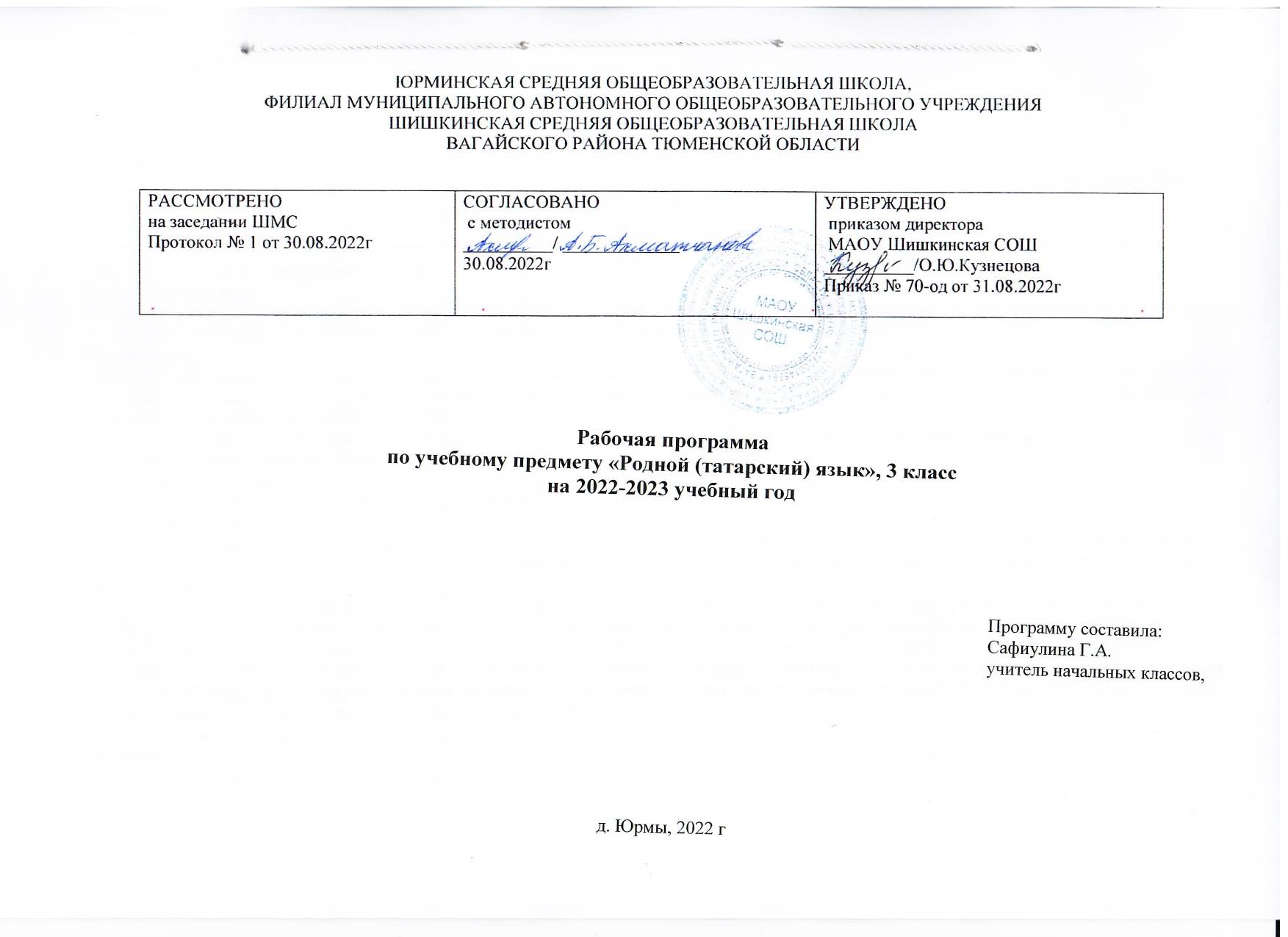 СОДЕРЖАНИЕ УЧЕБНОГО ПРЕДМЕТАПовторениеПовторение. Звуки и буквы. Гласные и согласные звуки. Буквы ь и ъ. Деление слов на слоги. Ударение. Имя существительное. Глагол. Имя прилагательное. Главные члены предложения. Входной  диктант. Обобщение и контроль..Слово. Состав слова.Лексическое значение слов. Прямое и переносное значение слов. Однозначные и многозначные слова. Синонимы. Омонимы. Антонимы. Творческая работа. «Такие разные Словари».Словообразование.Слова и их значения; семьи слов, родственные слова, корень слова, окончание, понятие «однокоренные слова». Способ нахождения корня в словах. Однокоренные слова. Сложные слова. Парные слова. Словообразование. Обобщение и контроль.Морфология.Имя существительное. Собственные и нарицательные имена существительные. Число имен существительных. Склонение имён существительных по падежам. Падежи в татарском языке. Именительный падеж. Притяжательный падеж. Направительный падеж. Винительный падеж. Исходный падеж. Местно- временной падеж. Проверочная работа.Имя прилагательное. Прилагательные близкие по смыслу. Прилагательные противоположного значения. Разряды прилагательных по значению. Роль прилагательных в предложении.Имя числительное. Простые, сложные, составные числительные.Местоимение. Личные местоимения. Склонение местоимений по падежам. Вопросительные местоимения. Глагол. Времена глагола. Спряжение глаголов. Проверочная работа.Синтаксис. Словосочетание и предложение. Назначение предложения, его признаки (наличие выраженной мысли, интонация её конца, связь слов); оформление границ предложений в устной и письменной речи. Возможность запятых и других знаков внутри предложения; запятые при перечислении и т.дВиды предложений по цели высказывания: повествовательные, вопросительные, побудительные. Разговор двух людей (диалог), обращение (на уровне представления), их оформление в письменной речи (выделение реплик диалога «чёрточками», восклицательный знак при обращении). Правила вежливости при разговоре по телефону. Виды предложений по интонации (по эмоциональной окраске): восклицательные и невосклицательные; их оформление при письме. Способы построения предложений при ответе на вопрос «Почему?»; грамотная их запись (общее знакомство). Побудительные предложения с выражением совета, просьбы, пожелания, требования; особенности их произнесения; оформление предложений со словом пожалуйста в письменной речи. Обобщение и контроль.Второстепенные члены предложения. Определение.Обобщение.Повторение изученного. Обобщение пройденного.ПЛАНИРУЕМЫЕ ОБРАЗОВАТЕЛЬНЫЕ РЕЗУЛЬТАТЫучебного предмета Родной(татарский) язык в 3 классеСодержание курса родного (татарского) языка обеспечивает реализацию следующих личностных, метапредметных и предметных результатов:Личностные результатыиспытывать чувство гордости за свою Родину, российский народ и историю России при работе с текстами об истории и культуре нашей страны, древних и современных городах, известных людях;осознавать свою этническую и национальную принадлежность;относиться с уважением к представителям других народов;уважительно относиться к иному мнению;понимать практическую значимость получаемых знаний по татарскому языку;соблюдать правила поведения на уроке и в классе;развивать навыки сотрудничества с одноклассниками и со взрослыми;конструктивно разрешать проблемные ситуации;оценивать свои успехи в освоении языка.сформировать целостный социально ориентированный взгляд на мир в его органичном единстве и разнообразии природы, народов, культур и религий; воспринимать окружающий мир как единый «мир общения»;эффективно общаться с окружающим миром (людьми, природой, культурой) для успешной адаптации в обществе;сформировать и использовать свои коммуникативные и литературно-творческие способности;осваивать духовно-нравственные ценности при работе с текстами о мире, обществе, нравственных проблемах;стремиться совершенствовать свою речь и общую культуру;сформировать эстетические чувства при работе с поэтическими и прозаическими произведениями.Метапредметные результатыОбучающийся научится:ориентироваться в пространстве учебника с помощью знаков навигации;понимать цели и задачи учебной деятельности;находить ответы на проблемные вопросы;самостоятельно оценивать свои достижения или промахи;пользоваться знаково-символическими средствами в учебных целях (схема речевого общения, рисунок-схема состава слова, рисунок-схема частей речи);пользоваться справочной литературой (словарями);развивать логическое мышление при сравнении различных языковых единиц (слово, словосочетание, предложение; главные и второстепенные члены предложения и др.) и при классификации языковых единиц по различным критериям;развивать речь при анализе художественных и научных текстов и при составлении собственных текстов различных видов.делать самостоятельные выводы;находить выход из проблемных ситуаций;определять цель и дидактическую значимость предлагаемых учебных заданий;выступать в разных ролевых функциях (учитель — ученик), предусмотренных заданиями;Предметные результаты Развитие речи. Речевое общение Обучающийся научится:понимать, что язык является главным средством общения людей, помогающее выразить мысли и чувства;относиться к татарскому языку как к великой ценности и культурному достоянию народа;анализировать речевую модель общения: речь партнера (собеседника) по общению, цель и тему общения, его результат;понимать речевые задачи общения: что-то сообщить (проинформировать, известить), одобрить (поддержать, похвалить, согласиться, подтвердить), возразить (оспорить, покритиковать, убедить), объяснить (уточнить, побудить, доказать, посоветовать, воодушевить);выбирать языковые средства в зависимости от ситуации общения;контролировать и корректировать своё высказывание в зависимости от ситуации общения;правильно использовать в общении вспомогательные средства: мимику, жесты, выразительные движения, интонацию, логические ударения, паузы в соответствии с культурными нормами;различать диалогическую и монологическую речь;составлять диалоги, основанные на известных правилах продуктивного общения;составлять устные тексты различных типов: повествование, описание, рассуждение;пересказывать текст с помощью опорных слов, с ориентировкой на главную мысль высказывания;писать изложения по составленному плану;составлять рассказы по серии картинок, на предложенную тему, по личным впечатлениям. Обучающийся получит возможность научиться:совершенствовать свою устную речь на фонетическом, лексическом и синтаксическом уровнях;говорить выразительно, понятно, логично, чётко формулируя мысль в словесной форме; говорить связно в нормальном темпе, соблюдая необходимые нормы орфоэпии;делать полный и краткий пересказ текста;устранять в текстах шаблонные фразы и выражения, передавать своё отношение к высказанному;совершенствовать культуру речевого общения: соблюдать нормы речевого этикета, уметь выразить просьбу, пожелание, благодарность, извинение; уметь поздравить или пригласить друзей, вести разговор по телефону, правильно обратиться к собеседнику;соблюдать культуру письменного общения: писать буквы, предложения в соответствии с правилами русской графики и орфографии, соблюдать аккуратность в ведении записей, чёткость и аккуратность выполнения письменных работ.Фонетика, графика, орфография Обучающийся научится:проводить звукобуквенный анализ слов;определять ударение в словах;делить слова на слоги и на части для переноса;находить в тексте слова с девятью изученными ранее основными орфограммами (употребление прописной буквы, безударные гласные, звонкие и глухие согласные звуки в корнях слов, разделительные мягкий и твёрдый знаки, непроизносимые согласные звуки, удвоенные согласные в корне, перенос слов), применять нужный алгоритм для написания этих орфограмм;использовать нужный алгоритм проверки всех изученных орфограмм;писать под диктовку тексты (55—65 слов), включающие слова с изученными орфограммами. Обучающийся получит возможность научиться:верно произносить слова с «проблемным» ударением, с особенностями произношения, определяемым по орфоэпическому словарю;формировать представление о единообразии написания слова; ЛексикаОбучающийся научится:различать лексическое значение и звукобуквенную форму слова;сравнивать слова по значению и по форме (синонимы, антонимы, омонимы);распознавать в тексте синонимы и антонимы;находить необходимую информацию о значении слова в лингвистических словарях;сопоставлять значения слов на основе их двусторонних моделей;объяснять прямое и переносное значение слова, понимать причины появления многозначности. Обучающийся получит возможность научиться:понимать различие основной функции имён и личных местоимений;объяснять устройство и назначение толкового словаря, словаря синонимов и антонимов;различать мотивированные и немотивированные названия. Состав словаОбучающийся научится:-разбирать слова по составу, выделяя в них корень, суффикс, окончание;-выделять в слове основу и окончание;-составлять с помощью условных обозначений схему состава слова;-различать однокоренные слова и разные формы одного слова. Обучающийся получит возможность научиться:Морфология-определять части речи (имя существительное, имя прилагательное, глагол) по обобщённому значению предметности, действия, признака и по вопросам;-правильно употреблять слова разных частей речи в собственных высказываниях. Имя существительноеОбучающийся научится:-различать одушевлённые и неодушевлённые, собственные и нарицательные имена существительные;-определять число имён существительных;-определять падеж имени существительного по предложенному алгоритму;-изменять имена существительные по падежам. Обучающийся получит возможность научиться:-разбирать имя существительное как часть речи (начальная форма, собственное или нарицательное, одушевлённое или неодушевлённое, число, падеж).Местоимение Обучающий научится:-сравнивать по значению и по функции имена существительные и личные местоимения;-употреблять личные местоимения в речи. Обучающий получит возможность научиться:устранять повторы слов в предложении, используя личные местоимения. ГлаголОбучающий научится:-распознавать глаголы в тексте на основе их значения и грамматических признаков;-определять времена глаголов;-образовывать глагольные формы настоящего, прошедшего и будущего времени;-определять число глаголов;Обучающий получит возможность научиться:-обоснованно применять нужные формы глаголов в собственных устных высказываниях и в письменной речи. Имя прилагательноеОбучающий научится:-находить имена прилагательные в тексте на основе их значения и грамматических признаков;-определять связь имени прилагательного с именем существительным; Обучающий получит возможность научиться:-объяснять роль имён прилагательных в речи;-использовать имена прилагательные в собственных речевых произведениях.Синтаксис Словосочетание Обучающий научится:-объяснять различия слова, предложения и словосочетания на основе их главной функции — быть средством номинации или средством выражения законченной мысли;-составлять словосочетания по заданным моделям;-находить словосочетания в предложении. ПредложениеОбучающийся научится:-определять тип предложения по цели высказывания и по интонации;-находить главные члены предложения — подлежащее и сказуемое;-находить второстепенные члены предложения (без их разграничения);-устанавливать связь между членами предложения по вопросам;-находить в предложении однородные члены. Обучающий получит возможность научиться:-верно ставить знаки препинания при однородных членах предложения. ТекстОбучающий научится:-отличать текст от простого набора предложений;-устанавливать связь между предложениями в тексте;-определять тему и основную мысль текста;озаглавливать текст;-выделять в тексте вступление, основную часть и заключение;-составлять план текста;-распознавать типы текстов (описание, повествование, рассуждение). Обучающий получит возможность научиться:-различать художественные и научные тексты;Тематическое планирование, в том числе с учетом рабочей программы воспитания, с указанием количества часов, отводимых на освоение каждой темы.№ п/пТема урокаКол- во часовИспользование электронных (цифровых) образовательных ресурсов, являющихся учебно – методическими материалами, содержание которых соответствует законодательству об образованииВоспитательная направленность (воспитательная цель урока)1Повторение.Повторение. Звуки и буквы. Гласные и согласные звуки. Буквы ь и ъ. Деление слов на слоги. Ударение. Имя существительное. Глагол. Имя прилагательное. Главные члены предложения. Входной диктант. Обобщение и контроль..4https://infourok.ru/material.html?mid=5 1925https://nsportal.ru/nachalnaya- shkola/regionalnyy- komponent/2016/01/12/plan-konspekt- uroka-po-tatarskomu-yazyku-dlya-3Привитие любви, уважения к родному краю, родному языку.Уважение к старшим членам семьи.2Слово. Состав слова.Лексическое значение слов. Прямое и переносное значение слов. Однозначные и многозначные слова. Синонимы.Омонимы. Антонимы.Творческая работа. «Такие разные Словари».3https://mon.tatarstan.ru/razrabotki- urokov-po-rodnomu-tatarskomu-yaziku- i.htmhttp://www.teacher- rt.ru/index.php/biblioteka/nachalnaya- shkola/1548- ber_m_k_p_m_gn_le_s_zl_rОсознание своей этнокультурной и российской гражданской идентичности; сопричастность к прошлому, настоящему и будущему своей страны и родного края; уважение к своему и другим народам.Уважительное отношение и интерес к художественной3Словообразование.Слова и их значения; семьи слов, родственные слова, корень слова, окончание, понятие «однокоренные слова». Способ нахождения корня в словах. Однокоренные слова. Сложные5https://nsportal.ru/nachalnaya- shkola/raznoe/2015/03/19/konspekt- uroka-po-tatarskomu-yazyku-na-temu- slovoobrazovatelnyeОсознание своей этнокультурной и российской гражданской идентичности; сопричастность к прошлому, настоящему и будущему своей страны и родного края; уважение к своему и другим народам.Уважительное отношение и интерес к художественнойслова. Парные слова. Словообразование. Обобщение и контроль.https://znanio.ru/media/razdatochnyj_m aterial_po_tatarskomu_yazyku_po_tem e_obrazovanie_prilagatelnyh_v_tatarsk om_yazyke-37479культуре, восприимчивость к разным видам искусства, традициям и творчеству своего и других народов4Морфология.Имя существительное. Собственные и нарицательные имена существительные. Число имен существительных. Склонение имён существительных по падежам. Падежи в татарском языке. Именительный падеж. Притяжательный падеж.Направительный падеж. Винительный падеж. Исходный падеж. Местно- временной падеж. Проверочная работа.3https://nsportal.ru/shkola/rodnoy-yazyk- i-literatura/library/2013/01/05/tablitsa- padezhey-po-tatarskomu-yazykuПознавательные интересы, активность, инициативность, любознательность и самостоятельность в познании5Имя прилагательное. Прилагательные близкие по смыслу. Прилагательные противоположного значения. Разряды прилагательных по значению. Роль прилагательных в предложении.3https://nsportal.ru/nachalnaya- shkola/raznoe/2014/10/21/tema-syyfatПознавательные интересы, активность, инициативность, любознательность и самостоятельность в познании6Имя числительное. Простые, сложные, составные числительные.1https://infourok.ru/prezentaciya-po- tatarskomu-yazyku-san-imya- chislitelnoe-4267564.htmlПервоначальные представления о научной картине мира7Местоимение. Личные местоимения. Склонение местоимений по падежам. Вопросительные местоимения.3https://infourok.ru/razrabotka-uroka-po- tatarskomu-yaziku-almashlik- mestoimenie-klass-tatarskaya-gruppa- 2091465.htmlПервоначальные представления о научной картине мира8Глагол. Времена глагола. Спряжение глаголов. Проверочная работа.4https://infourok.ru/prezentaciya-po- tatarskomu-yazyku-figyl-glagol- 4247180.html9Синтаксис. Словосочетание и предложение. Назначение предложения, его признаки (наличие выраженной мысли, интонация её конца, связь слов); оформление границ предложений в устной и письменной речи. Возможность запятых и других знаков внутри предложения; запятые при перечислении.5https://infourok.ru/prezentaciya-po- tatarskomu-yaziku-na-temu- slovosochetaniya-1691692.htmlПервоначальные представления о научной картине мира10Второстепенные члены предложения. Определение.1https://infourok.ru/prezentaciya-po- tatarskomu-yaziku-na-temu-chleni- predlozheniya-514749.htmlПервоначальные представления о научной картине мира11Обобщение и повторение.2https://infourok.ru/prezentaciya-k- uroku-po-tatarskomu-yazyku-v-3- klasse-5419063.htmlПервоначальные представления о научной картине мираИтого34ч